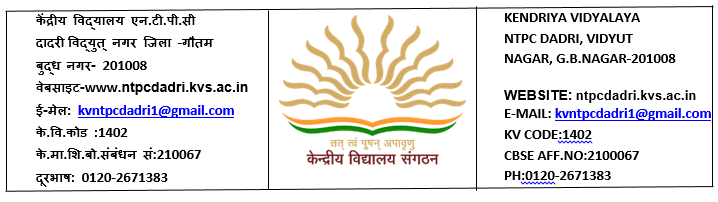 ई – ग्रंथालय द्वारा निम्नलिखित सेवाएं प्रदान की जा रहीं हैं –किताबों एवं वेब मीडिया का रेट्रो कन्वर्जननिर्गमन / वापसी डिजिटल पुस्तकालय कार्डपुस्तकालय ब्लॉगपुस्तकालय सांख्यिकी रिपोर्टसामयिक जागरूकता सेवा / चयनात्मक प्रसार सेवा विभिन्न प्रकार से परिग्रहण रजिस्टर का मुद्रण बिल रजिस्टर का निर्गमन बजट मोडुलेस के साथ डाटा प्रविष्टि सांख्यिकी भंडार सत्यापनभंडार सुधारवेब संसाधनों का प्रयोग करते हुए RFID एकीकरणपरिग्रहण की बहु प्रतियाँ The following activities/services are providing through e-Granthalaya: Retro – conversion for direct data entry of books in a single form.Issue – returnProviding digital cards for students as well as staff membersLibrary blogSerial controlLibrary statistics reportCurrent awareness services / Selective dissemination servicesPrinting of Accession register in various formsBudget modules with bill register generationData entry statisticsStock verification Stock rectificationRFID integration using web servicesMulti copies of accession 